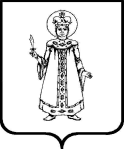 Об организации и проведении новогодних и рождественских мероприятийВ целях координации деятельности органов местного самоуправления, общественных и других организаций по подготовке и проведению новогодних и рождественских мероприятий и в соответствии с Уставом района Администрация Угличского муниципального районаПОСТАНОВЛЯЕТ:Организовать и провести на территории Угличского муниципального района с 15 декабря 2023 года по 07 января 2024 года новогодние и рождественские мероприятия. Утвердить прилагаемый План новогодних и рождественских мероприятий Угличского муниципального района на 2023-2024 г.г.Управлению культуры Администрации Угличского муниципального района (Краснова О.В.), Управлению физической культуры, спорта и молодежной политики Администрации Угличского муниципального района (Федорова Л.А.), Управлению образования Администрации Угличского муниципального района (Дерунова О.В.):Обеспечить высокий организационный и художественный уровень проведения новогодних и рождественских мероприятий.Обеспечить соблюдение санитарно-эпидемиологических и противопожарных требований при проведении массовых новогодних мероприятий с участием детей в учреждениях образования, культуры, физической культуры и спорта.Управлению физической культуры, спорта и молодежной политики Администрации Угличского муниципального района (Федорова Л.А.) организовать заливку и работу катков на площади Успенская, на стадионе «Чайка» с прокатом зимнего инвентаря.Отделу военно-мобилизационной работы, гражданской обороны, чрезвычайных ситуаций Администрации Угличского муниципального района (Мурашов И.Н.) 5.1.	Организовать взаимодействие служб охраны порядка, МВД, пожарной безопасности, скорой медицинской помощи в местах проведения массовых мероприятий. Составить список контактных телефонов для экстренных вызовов при чрезвычайных ситуациях на массовых мероприятиях.5.2.	Разработать и утвердить План мероприятий по обеспечению общественного порядка и общественной безопасности при проведении массовых мероприятий.6.	Управлению жилищно-коммунального комплекса и строительства Администрации Угличского муниципального района (Задворнова О.В.) в срок до 15.12.2023 внести изменения в маршруты и графики движения общественного транспорта 15.12.2023 (Зажжение огней на Главной ёлке района) с 16.30 до 20.00 на площади Успенской и следующих улицах:на перекрестке с улицей Ленина;на перекрестке с ул. Первомайской с разрывом для организации проезда спецтехники;на перекрестке с улицами Ярославской и Ростовской с сохранением движения по ул. Ростовской.Начальнику отдела по связям с общественностью МУ «Молодежный центр «Солнечный» Угличского муниципального района» Куликовой Е.Л. в срок до 10.12.2023 подготовить медиаплан информационной поддержки новогодних и рождественских мероприятий.Рекомендовать:8.1. Администрации городского поселения Углич (Родомакина О.А.):8.1.1. Организовать работу по праздничному новогоднему оформлению города до 10.12.2023.8.1.2. Обеспечить работу новогодней иллюминации и светового оформления Успенской площади и прилегающих скверов до 15.12.2023.8.1.3. Организовать своевременную уборку и очистку от снега общегородских территорий в местах проведения праздничных мероприятий срок до 08.01.2024.8.1.4. Обеспечить перекрытие движения автотранспорта в соответствии со схемой перекрытия движения автотранспорта и установку антитаранных устройств 15.12.2023 с 16.30 до 20.00.8.1.5. Привлечь к обеспечению общественного порядка по время проведения массовых праздничных мероприятий членов добровольной народной дружины.8.1.6. Организовать работу с населением по безопасному использованию пиротехнических изделий, обеспечить контроль за соблюдением пожарной безопасности в местах проведения праздничных мероприятий и оперативное реагирование на возможные чрезвычайные ситуации.8.1.7. Организовать заливку и содержание ледового катка в микрорайоне «Цветочный».8.2. Отделу Министерства внутренних дел России по Угличскому району (Петрову М.А.) организовать общественный  порядок и обеспечить общественную безопасность в период проведения праздничных мероприятий, в т.ч. сценических площадок.8.3. Государственному учреждению здравоохранения Ярославской области «Угличская центральная районная больница» (Кутузова И.А.) обеспечить своевременное прибытие бригады скорой медицинской помощи к местам проведения массовых мероприятий.Контроль за исполнением данного постановления возложить на  заместителя Главы Администрации района Дружкову О.А.Опубликовать настоящее постановление в «Угличской газете» и разместить на официальном сайте Угличского муниципального района.Постановление вступает в силу после его официального опубликования.Глава района 								       А.Г. КурицинУтвержденпостановлениемАдминистрации  Угличскогомуниципального районаот 05.12.2023 № 1272План новогодних и рождественских мероприятий Угличского муниципального района на 2023 – 2024 г.г. Список сокращений:Дата, местопроведенияНаименование мероприятияОрганизатор мероприятияНоябрьНоябрьНоябрьВ течение ноябряМуниципальный конкурс новогодних елочных игрушек с пожеланиями «Новогодний сюрприз» (0+)МАУ «Дворец культуры УМР»ДекабрьДекабрьДекабрь15.12.202317.00пл. УспенскаяЗажжение огней на Главной ёлке района. Праздник - маскарад «Углич зажигает огни» (0+)МАУ «Дворец культуры УМР»15.12.202319.00пл. УспенскаяОткрытие катка (0+)МАУ «Дворец культуры УМР»16.12.202316.00Театральный зал Дворца культурыКонцерт муниципального духового оркестра имени А.П. Сысоева в рамках проекта «Декабрьские встречи» (6+)МАУ «Дворец культуры УМР»18.12.2023- 27.12.2023ЦД «Левобережье»Цикл мастер-классов для различных категорий детей (0+)МАУ «Дворец культуры УМР20.12.202311.00Театральный зал Дворца культурыГубернаторская ёлка. (0+)МАУ «Дворец культуры УМР»20.12.2023-10.01.2024Администрация УМРВыставка - поздравление  «Тёплая сказка»(0+)МБУ ДО ДХШ21.12.2023 - 28.12.2023МЦ «Солнечный»Новогодние программы для детей и подростков (6+)МУ «МЦ «Солнечный»21.12.2023 – 10.01.2024Территории сельских поселений Угличского районаНовогодние развлекательные программы, народные гуляния, детские театрализованные программы для жителей сельских поселений Угличского района (0+)Культурно-досуговые учреждения сельских поселений Угличского района22.12.202311.00, 18.00Филиалы: «Детская библиотека», «Библиотека им. Н.Н. Старостина»Праздничная программа «В сказку добрую зовём». Для детей «Новогодний переполох « (0+)МБУК «ЦБС УМР»22.12.202315.00Дворец культурыНовогодний огонёк «Зимний кураж» (6+)МАУ «Дворец культуры УМР»23.12.202317.00Зал торжеств дома ЕвреиноваЗимний бал в доме Н.Д. Евреинова (ролевая игра) (12+)МАУ «Дворец культуры УМР»23.12.202312.00Концертный зал Детской музыкальной школыПраздничная программа «Новогодний калейдоскоп» (0+)МБУ ДО ДМШ УМР23.12.202318.00МЦ «Солнечный»Школьная дискотека «Ёлки» (6+)МУ «МЦ «Солнечный25.12.202315.00Театральный зал, холл Дворца культурыНовогодний спектакль «Финист Ясный сокол», развлекательная программа для детей (0+)МАУ «Дворец культуры УМР»26.12.202319.00Холл Дворца культурыНовогодняя вечеринка «Уютный вечер в кругу друзей» (18+)МАУ «Дворец культуры УМР»с 25.12.2023 по 29.12.2023ЦД «Цветочный»Новогоднее театрализованное представление «Как снегурочку найти» (0+)МАУ «Дворец культуры УМР»27.12.2023концертный зал Детской музыкальной школыНовогодний мюзикл “Сказка о глупом мышонке” (6+)МБУ ДО ДМШ УМР28.12.2023Театральный зал Дворца культурыБольшой новогодний концерт «Давайте верить в чудеса»(6+)МАУ «Дворец культуры УМР»29.12.202319.00Холл Дворца культурыНовогодняя вечеринка «Уютный вечер в кругу друзей» (18+)МАУ «Дворец культуры УМР»29.12.202318.00ЦД «Левобережье»Анимационно - развлекательная программа «А у нас Новый год!» (0+)МАУ «Дворец культуры УМР»31.12.2023Учреждения культурно-досугового типаНовогодние развлекательные программы, народные гуляния для жителей Угличского районаКультурно-досуговые учреждения Угличского районаЯнварьЯнварьЯнварь02.01.2024,03.01.202411.00Холл Дворца культурыИнтерактивная программа для самых маленьких «Ёлочка, гори!» (0+)МАУ «Дворец культуры УМР»02.01.2024,03.01.202413.00,15.00Театральный зал, холл Дворца культурыНовогодний спектакль «Финист  Ясный сокол, развлекательная программа «Чудеса под Новый год» (6+)МАУ «Дворец культуры УМР»02.01.2024,03.01.2024«ТИЦ «Углич» УМРСборная пешеходная экскурсия по городу «Старый Углич, ёлка новогодняя» (6+)МУ «ТИЦ «Углич» УМР04.01.2024ВКЗ Дворца культурыНовогодний кинопоказ «Волшебные кадры» (6+)МАУ «Дворец культуры УМР»04.01.202413.00ЦД «Левобежье»Танцевально-игровая программа «В ритме Нового года» (6+)МАУ «Дворец культуры УМР»04.01.2024«ТИЦ «Углич» УМРСборная дегустационная программа «Углич - маленькая Швейцария» (6+) МУ «ТИЦ «Углич» УМР05.01.202413.00ЦД «Левобежье»Караоке-вечеринка «Новогодняя волна» (6+)МАУ «Дворец культуры УМР»05.001.202418.00МЦ СолнечныйШкольная дискотека «Зима - холода» (6+)МУ «МЦ Солнечный»05.01.2024«ТИЦ «Углич» УМРМастер-класс «Новогодний декупаж» (6+) МУ «ТИЦ «Углич» УМР06.01.202413.00.Площадка перед  МЦ  «Солнечный»Новогодняя елка (0+)МУ «МЦ «Солнечный» УМР06.01.202411.30ВКЗ Дворца культурыНовогодний кинопоказ «Волшебные кадры» (6+)МАУ «Дворец культуры УМР»06.01.202412.00Холл Дворца культурыМастер- класс» Рождественский венок» (6+)МАУ «Дворец культуры УМР»06.01.202414.00Филиалы: «Детская библиотека» «Библиотека им. Н.Н. Старостина»«Рождественские истории в библиотеке» (0+)МБУК «ЦБС УМР»06.01.202415.00МЦ «СолнечныйБал - маскарад «День рождение Бабы - Яги»(6+)МУ «МЦ «Солнечный»06.01.202418.00Театральный зал Дворца культурыСпектакль «Хочу купить вашего мужа» по комедии Михаила Задорнова (12+)МАУ «Дворец культуры УМР»06.01.2024«ТИЦ «Углич» УМРНовогодняя детская анимационная программа. (0+) МУ «ТИЦ «Углич» УМР07.01.2024пл. Успенская Путешествие в Рождество. Рождественские колядки, игровые программы, литературные посиделки, мастер-классы, выставки (0+)МАУ «Дворец культуры УМР»07.01.2024«ТИЦ «Углич» УМРСборная дегустационная программа «Углич - маленькая Швейцария» (6+ )МУ «ТИЦ «Углич» УМРСпортивные мероприятияСпортивные мероприятияСпортивные мероприятия23-24.12.2023.Шахматный клубБлиц – турнир по шахматам, посвященный Новому году (6+)МБУ ДО «Спортивная школа «Спарт» УМР03-04.01.2024.МОУ СОШ №805.01.2024.ФОКРождественский турнир по волейболу среди мужских и женских команд 2024 года (16+)УФКСиМП АУМР04.01.2024.10.00.ФОКОткрытое Первенство   Угличского муниципального района  по настольному теннису  на призы  филиала ПАО «РусГидро»-»Каскад Верхневолжских ГЭС» (12+)УФКСиМП АУМРМАОУ ДО ДЮСШ УМР05.01.2024.Стадион «Чайка»Рождественский турнир по самбо (6+)МБУ ДО «Спортивная школа «Спарт» УМР05.01.2024.Стадион «Чайка»Турнир по хоккею среди мужских команд «Русская классика» (18+)МБУ ДО «Спортивная школа «Спарт» УМР06.01.2024.Район УАПКОткрытое первенство Спортивной школы  «Спарт» по полиатлону (6+)МБУ ДО «Спортивная школа «Спарт» УМРАУМР- Администрация Угличского муниципального района;ВКЗ- виртуальный концертный зал;ДМШ- детская музыкальная школа;ДХШ- детская художественная школа;ДЮСШ-детско-юношеская спортивная школа;МАУ	- муниципальное автономное  учреждение;МБУ ДО - муниципальное бюджетное учреждение дополнительного образования;МБУК - муниципальное бюджетное учреждение культуры;МУ- муниципальное учреждение;МЦ - молодежный центр;УАПК-Угличский аграрно-политехнический колледж;УМР- Угличский муниципальный район;УФКСиМП- Управление физической культуры, спорта и молодежной политики;ТИЦ- Туристский информационный центр;ФОК-физкультурно-оздоровительный комплекс;ЦБС- централизованная библиотечная система;ЦД- центр досуга.